Course SyllabusTopic Discussion 2The University of SuwonFall 2016Course DescriptionThe Topic Discussion 2 course continues to engage learners in exercises of creative and critical thinking, as well as functional communication skills. Students are coached to elaborate ideas, opinions, and feelings in concrete, hypothetical, and abstract modes by exposing them to emotional and psychological issues, cultural challenges, and personal judgments. With the controversial topics presented, groups will argue on their views and come up with specific and general conclusions. Thus, students will become more communicative, opinionated, and dependable in decision-making.Course ObjectivesBy the end of the course, students will have: 

1. articulated personal views with spontaneity and right attitude or gesture;
2. solved issues by comparing and contrasting opinions presented in the learning materials and by peers;
3. evaluated insights for obtaining meaningful judgment; and,
4. developed self-awareness and altruism.Course Expectations1. come to class with open mind, ready to share and learn with others. 2. participate in class actively, enthusiastically and diligently.3. contribute ideas, efforts, and experiences to class/groups.4. show respect and contribute positively towards discussions, class atmosphere, peers and instructor.5. make a strong effort to interact in English as much as possible.Required Text The required text for this course is, NEW GET UP TO SPEED 3 SITUATIONAL by Carrot Language Research and Development, Canada (2013), available at the University bookstore. GradingGrading is done on a curve. It means only the very top 40% of students can get an A/A+ grade, the next 30% only can get B/B+, and the lowest 30% will be awarded C grade or lower. You are competing against each other. Grading breakdown:  	Mid-term exam 					30%			Final Exam 					30% 			Attendance					20%Participation/Homework/Classwork		20%Attendance PolicyIf you miss 4 classes, it is school policy that you receive a grade of F. Absences will only be excused if you can provide an authentic doctor’s note or another official certificate. Please do not bring these certificates on the last day of the semester, bring them the class period following the absence. If you have an absence excused, you may still lose points for class participation when you miss in-class work. Speak to your instructor to discuss makeup work for a missed class.NOTE: In the case of a missed class, 5 points will be deducted from your participation score.In the case of being late (more than 5 minutes) 1 point will be deducted from your participation score. Plagiarism and Academic Integrity - IMPORTANTAcademic dishonesty of any kind will not be tolerated. This includes all forms of plagiarism, cheating on assignments or exams, turning in work that has been written (partially or entirely) by someone else (including websites), or helping another student cheat. * If a student is found to have engaged in academic dishonesty of plagiarism, the penalty may include failure of the assignment, or even failure of the course.Units Covered 
Unit 13. Stuck Flying Standby (pp. 62-66)Unit 15. Oh My Gosh, Where's My Passport? (pp.70-74)Unit 16. Wow, That's Different (pp.74-78)Unit 14. Are You Seriously Going to Do That? (pp.66-70)Unit 18. Someone Call 911 Now (pp. 84-88)Unit 17. My Car was Totaled (pp.80-84)Unit 20. Did You Hear That Noise Downstairs? (pp. 92-96)Unit 23 What Am I Going to Do? (pp. 106-110)Professor: George E.K. WhiteheadEmail: prof.gwhitehead@gmail.comOffice: Rm. 402 Humanities BuildingWebsite: profgwhitehead.weebly.com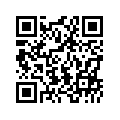 